Татарстан Республикасы Мамадышмуниципаль районының территориаль      иҗтимагый үзидарә системасын үстерүгә юнәлдерелгән чараны үткәрүгә Татарстан Республикасы Мамадыш  муниципаль районы бюджетыннан Татарстан Республикасы Мамадыш   муниципаль районы муниципаль берәмлекләре бюджетларына территориаль иҗтимагый үзидарәләр җитәкчеләренә компенсация түләүләрен гамәлгә ашыру өлешендә башкабюджетара трансфертлар бирү тәртибен раслау турында           Татарстан Республикасы Министрлар Кабинетының 2019 елның 31 октябрендәге «Территориаль иҗтимагый үзидарәләр җитәкчеләренә компенсация түләүләрен гамәлгә ашыру өлешендә Татарстан Республикасының Территориаль иҗтимагый үзидарә системасын үстерүгә юнәлдерелгән чараны үткәрүгә Татарстан Республикасы бюджетыннан Татарстан Республикасы Муниципаль берәмлекләре бюджетларына башка бюджетара трансфертлар бирү тәртибен раслау турында» 988 номерлы карары нигезендә Татарстан Республикасы Мамадыш муниципаль районы башкарма комитеты        к а р а р  к  а б у л  и т т е:        1. Татарстан Республикасы Мамадыш муниципаль районының территориаль иҗтимагый үзидарә системасын үстерүгә юнәлдерелгән чараны үткәрүгә Татарстан Республикасы Мамадыш  муниципаль районы бюджетыннан Татарстан Республикасы Мамадыш муниципаль районы муниципаль берәмлекләре бюджетларына территориаль иҗтимагый үзидарәләр җитәкчеләренә компенсация түләүләрен гамәлгә ашыру өлешендә башка бюджетара трансфертлар бирү тәртибен территориаль иҗтимагый үзидарә җитәкчеләренә компенсация түләүләрен гамәлгә ашыру өлешендә расларга. (1 нче кушымта)          2. Мамадыш муниципаль районы башкарма комитетының 2014 елның 26 августындагы «Мамадыш муниципаль районында территориаль иҗтимагый үзидарәләргә ярдәм турында» 1122 номерлы карарын 2020 елның 1 гыйнварыннан үз көчен югалткан дип танырга.           3. Әлеге карарның үтәлешен тикшереп торуны муниципаль район башкарма комитеты җитәкчесе урынбасары В.И.Никитинга йөкләргә.               4. Әлеге карар Татарстан Республикасы Мамадыш муниципаль районының бюджет системасы бюджетларын төзегәндә һәм үтәгәндә 2020 елга (2020 елга һәм 2021 һәм 2022 еллар план чорына) бюджетлардан башлап барлыкка килә торган хокук мөнәсәбәтләренә карата кулланыла, дип билгеләргә.Җитәкче                                                                                                И.М. Дәрҗеманов                                                                                                                                                                                                                                                                                                    муниципаль районбашкарма комитетының2020 ел, "22"06.2020                         235 нче карарына                                                                        1 нче кушымтаТатарстан Республикасы Мамадыш муниципаль районының территориаль иҗтимагый үзидарә системасын үстерүгә юнәлдерелгән чараны үткәрүгә Татарстан Республикасы Мамадыш  муниципаль районы бюджетыннан Татарстан Республикасы Мамадыш муниципаль районы муниципаль берәмлекләре бюджетларына территориаль иҗтимагый үзидарәләр җитәкчеләренә компенсация түләүләрен гамәлгә ашыру өлешендә башка бюджетара трансфертлар бирү тәртибе1. Әлеге Тәртип Татарстан Республикасы Министрлар Кабинетының "2014 - 2024 елларга Татарстан Республикасының икътисадый үсеше һәм инновацияле икътисады" дәүләт программасын раслау турында" 2013 елның 31 октябрендәге 823 номерлы карары белән расланган "2014 - 2024 елларга Татарстан Республикасы икътисадый үсеше һәм инновацияле икътисады" дәүләт программасын гамәлгә ашыру кысаларында территориаль иҗтимагый үзидарә җитәкчеләренә компенсация түләүләрен гамәлгә ашыру өлешендә Татарстан Республикасы Мамадыш муниципаль районы бюджетларына Татарстан Республикасы Мамадыш муниципаль районы бюджетыннан Татарстан Республикасы Мамадыш муниципаль районы территориаль иҗтимагый үзидарә системасын үстерүгә юнәлдерелгән чараны уздыру өчен чыгымнарны финанс белән тәэмин итүгә башка бюджетара трансфертлар (алга таба - башка бюджетара трансфертлар) бирү механизмын билгели. 2. Башка бюджетара трансфертлар тиешле җирлекләр территориясендә теркәлгән территориаль иҗтимагый үзидарә җитәкчеләренә компенсация түләүләрен гамәлгә ашыруга район җирлекләре бюджетларына бирелә.3. Башка бюджетара трансфертлар тиешле финанс елына һәм план чорына Татарстан Республикасы Мамадыш муниципаль районы Советы карарында күрсәтелгән максатларга каралган бюджет ассигнованиеләре күләме чикләрендә бирелә.4. Әлеге Тәртип нигезендә бирелә торган бюджет ассигнованиеләренең баш бүлүчесе Татарстан Республикасы Мамадыш муниципаль районы башкарма комитеты (алга таба - Башкарма комитет) була.5. Җирлекләр бюджетларына башка бюджетара трансфертларны бүлү Татарстан Республикасы Мамадыш районы Башкарма комитетының норматив хокукый акты белән раслана.6. Бюджетара трансфертлар бирү өчен Татарстан Республикасы Мамадыш муниципаль районы җирлекләрен сайлап алу критерийлары түбәндәгеләр:муниципаль берәмлек территориясендә теркәлгән территориаль иҗтимагый үзидарәләр (алга таба - ТИҮ) булу;ТИҮдә берләшкән халык саны, шәһәр җирлекләре өчен - кимендә 80 кеше, авыл җирлекләре өчен - 2 000 кеше.7. Муниципаль берәмлекләр бюджетларына башка бюджетара трансфертлар бирү шартлары түбәндәгеләр була:а) җирлек башкарма комитетының җитәкчеләренә компенсация түләү башкарыла торган ТИҮләр исемлеген раслау турында күрсәтмәсе булу;б) ТИҮ җитәкчеләренә компенсация түләүләрен башкару буенча чыгым йөкләмәләрен билгели торган җирлекнең билгеләнгән тәртиптә кабул ителгән хокукый акты булу;8. Башка бюджетара трансфертлардан файдалануның нәтиҗәлелеген ТИҮләр саны күрсәтә, аларга ТИҮ җитәкчеләренә компенсация түләүләрен гамәлгә ашыруга ярдәм күрсәтелә.9. Башкарма комитеттан башка бюджетара трансфертлар алу өчен җирлекләрнең башкарма комитетлары түбәндәгеләрне тапшыралар:башкарма комитет тарафыннан расланган форма буенча башка бюджетара трансфертлар бирүгә заявка;ТИҮнең гамәлгә кую документлары күчермәләрен;ТИҮ җитәкчеләренә компенсация түләүләрен башкаруга финанс ихтыяҗын исәпләү һәм нигезләү.Документларны кәгазь һәм электрон чыганакларда җирлек тәкъдим итә.10. Башкарма комитет:заявкалар теркәү журналына кергән көнне башка бюджетара трансфертлар бирүгә заявканы терки;эш көннәрендә исәпләнә торган 10 көн эчендә тәкъдим ителгән документларны карый һәм башка бюджетара трансфертлар бирү турында яисә башка бюджетара трансфертлар бирүдән баш тарту турында карар кабул итә.11. Башка бюджетара трансфертлар бирүдән баш тарту өчен түбәндәгеләр нигез була:әлеге Тәртипнең 9 пунктында күрсәтелгән документларны тапшырмау (тулы күләмдә тапшырмау);аларда булган белешмәләрнең әлеге Тәртиптә каралган таләпләргә һәм шартларга туры килмәве;җирлек биргән мәгълүматның дөрес булмавы.Башка бюджетара трансфертлар бирүдән баш тарткан очракта, башкарма комитет эш көннәрендә саналган 10 көн эчендә карар кабул ителгән көннән әлеге җирлеккә хәбәр җибәрә.12. Башка бюджетара трансфертлар башкарма комитет һәм җирлекләрнең башкарма комитеты (алга таба - Килешү) тарафыннан расланган форма нигезендә җирлекләрнең башкарма комитеты һәм башкарма комитетлары арасында төзелә торган килешү нигезендә бирелә.13. Килешүдә түбәндәгеләр каралган:башка бюджетара трансфертлар күләме, аларның максатчан билгеләнеше;башка бюджетара трансфертлардан файдалануның нәтиҗәлелеге күрсәткече күрсәткече;башка бюджетара трансфертларны күчерү тәртибе;башка бюджетара трансфертлардан файдалану турында хисаплылык бирү сроклары һәм рәвешләре һәм башка бюджетара трансфертлардан файдалануның нәтиҗәлелеге күрсәткеченә ирешү;башка бюджетара трансфертларны файдаланучының башка бюджетара трансфертны куллануның нәтиҗәлелегенең билгеләнгән күрсәткечләренә ирешмәве нәтиҗәләре;муниципаль берәмлек тарафыннан Килешүдә каралган йөкләмәләрнең башка бюджетара трансфертларының үтәлешен тикшереп торуны гамәлгә ашыру тәртибе;Якларның Килешү шартларын бозган өчен җаваплылыгы.14. i-нче җирлек бюджетына башка бюджетара трансфертлар күләме түбәндәге формула буенча исәпләнә:Pi = (N1 x R1) x 15 + (N2 x R2) x 15,монда:Pi - i җирлекнең ТИҮ җитәкчеләренә компенсация түләүләрен гамәлгә ашыруга финанс ихтыяҗы, сум;N1 - юридик затлар, берәмлекләр булган ТИҮләр саны;N2 - юридик зат булмаган ТИҮләр саны;R1 - юридик зат булган ТИҮ җитәкчесенә шәһәр (авыл) җирлеге өчен 13 020,0 сум күләмендә компенсация түләү күләме, шәһәр округы өчен - 19 530,0 сум;R2 - юридик зат булмаган ТИҮ җитәкчесенә шәһәр (авыл) җирлеге өчен 10 000,0 сум күләмендә компенсация түләү күләме.  15. Татарстан Республикасы Мамадыш муниципаль районы Башкарма комитетының башка бюджетара трансфертларны бүлү турындагы норматив хокукый акты үз көченә кергән көннән алып эш көннәрендә санала торган 30 көн эчендә башкарма комитет Килешү проектын имзалау өчен җирлеккә җибәрә.16. Килешү башкарма комитеты тарафыннан җирлектән Килешү алынган көннән соң эш көннәрендә исәпләнә торган 15 көнлек чорда имзалана.17. Башка бюджетара трансфертлардан файдалануның нәтиҗәлелеген бәяләү, башка бюджетара трансфертлардан файдалануның нәтиҗәлелеге күрсәткечен һәм план елы тәмамлану йомгаклары буенча фактта ирешелгән башка бюджетара трансфертлардан файдалануның нәтиҗәлелеге күрсәткечен Килешүдә билгеләнгән әһәмияттәге чагыштыру юлы белән гамәлгә ашырыла.18. Башка бюджетара трансфертлар Федераль казначылыкның Татарстан Республикасы буенча идарәсенең Татарстан Республикасы буенча территориаль органнары счетларына муниципаль берәмлекләр бюджетлары акчалары белән операцияләрне исәпкә алу өчен Россия Федерациясе Үзәк банкы учреждениеләрендә ачылган җирлекләр бюджетларының территориаль органнары счетларына Килешү төзелгән көннән алып эш көннәрендә исәпләнә торган 10 көн эчендә күчерелә.19. Җирлекләрнең башкарма комитетлары башка бюджетара трансфертлардан файдалану турында һәм Килешүдә каралган срокларда һәм формада башка бюджетара трансфертлардан файдалануның нәтиҗәлелеге күрсәткеченә ирешү турында отчет тапшыралар.20. Агымдагы елның 1 гыйнварына файдаланылмаган әлеге Тәртип нигезендә алынган башка бюджетара трансфертлар агымдагы финанс елның беренче 15 эш көне дәвамында Татарстан Республикасы Мамадыш муниципаль районы бюджеты кеременә кайтарылырга тиеш.Хисап финанс елында файдаланылмаган башка бюджетара трансфертларга ихтыяҗ булу турында башкарма комитет карары нигезендә, күрсәтелгән бюджетара трансфертларның калган өлешеннән артмаган күләмдә акчалар агымдагы финанс елында җирлек бюджеты кеременә кайтарылырга мөмкин, моңа кадәр алар бирелгән җирлек бюджеты чыгымнарын финанс белән тәэмин итү өчен, күрсәтелгән бюджетара трансфертларны бирүнең максатларына туры килә торган күләмдә кайтарылырга мөмкин.Әлеге Тәртип нигезендә алынган башка бюджетара трансфертларның файдаланылмаган өлеше Татарстан Республикасы Мамадыш муниципаль районы бюджеты кеременә күчерелмәгән очракта, күрсәтелгән акчалар Татарстан Республикасы Финанс министрлыгы билгеләгән тәртиптә, Россия Федерациясе Финанс министрлыгы билгеләгән гомуми таләпләрне үтәп, Татарстан Республикасы бюджеты кеременә алынырга тиеш.21. Җирлекләрнең башкарма комитетлары һәм вазыйфаи затлар тапшырыла торган хисап белешмәләренең дөрес булмавы һәм башка бюджетара трансфертлар бирү шартларын үтәгән өчен законнар нигезендә җаваплы булалар.22. Башка бюджетара трансфертлар бирү шартлары бозылган очракта, тиешле акчалар Россия Федерациясенең бюджет законнарында билгеләнгән тәртиптә Татарстан Республикасы бюджеты кеременә күчерелергә тиеш.23. Әлеге Тәртип нигезендә бирелгән башка бюджетара трансфертлардан максатчан файдалануны тикшереп торуны Татарстан Республикасы Мамадыш муниципаль районының башкарма комитеты һәм Финанс-бюджет палатасы законнар нигезендә гамәлгә ашыралар.ИСПОЛНИТЕЛЬНЫЙ КОМИТЕТ МАМАДЫШСКОГО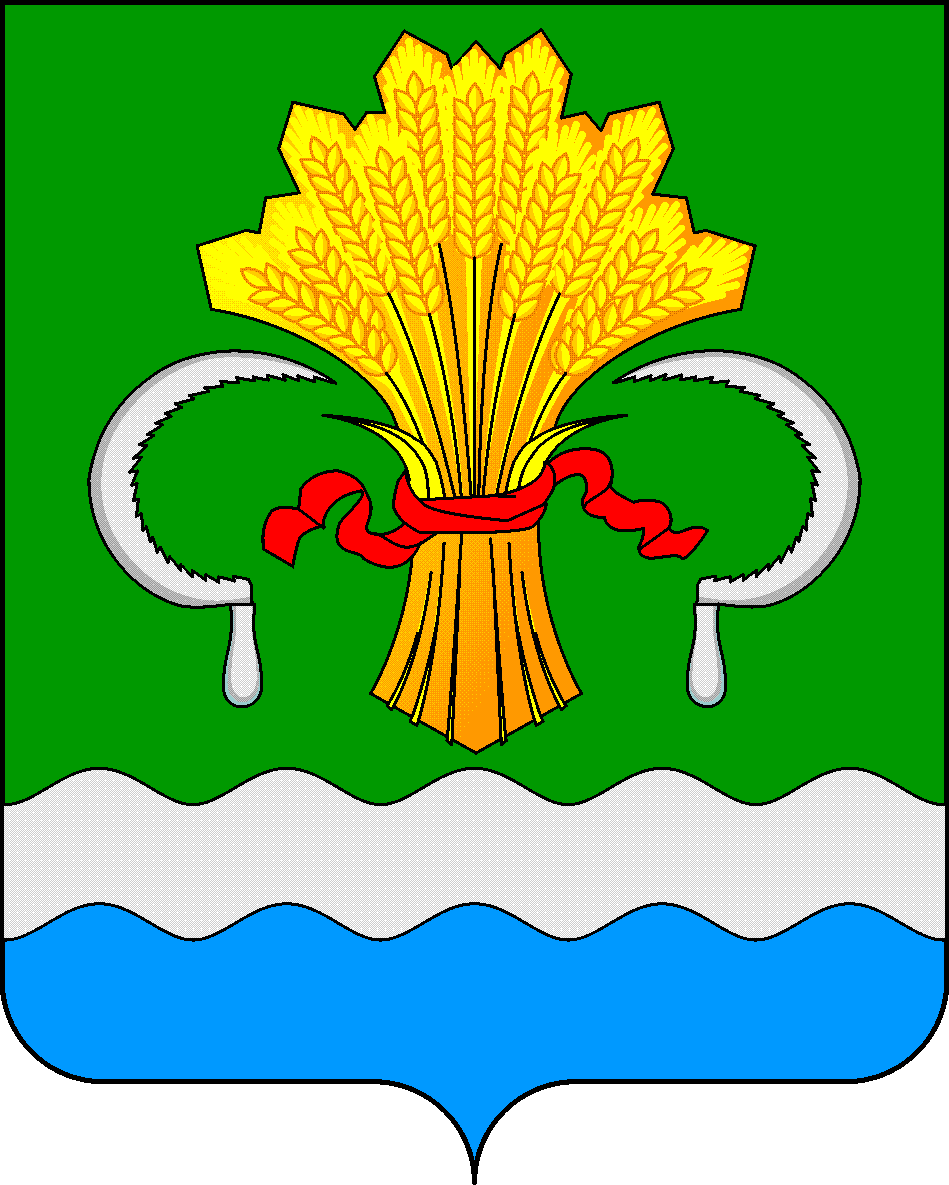 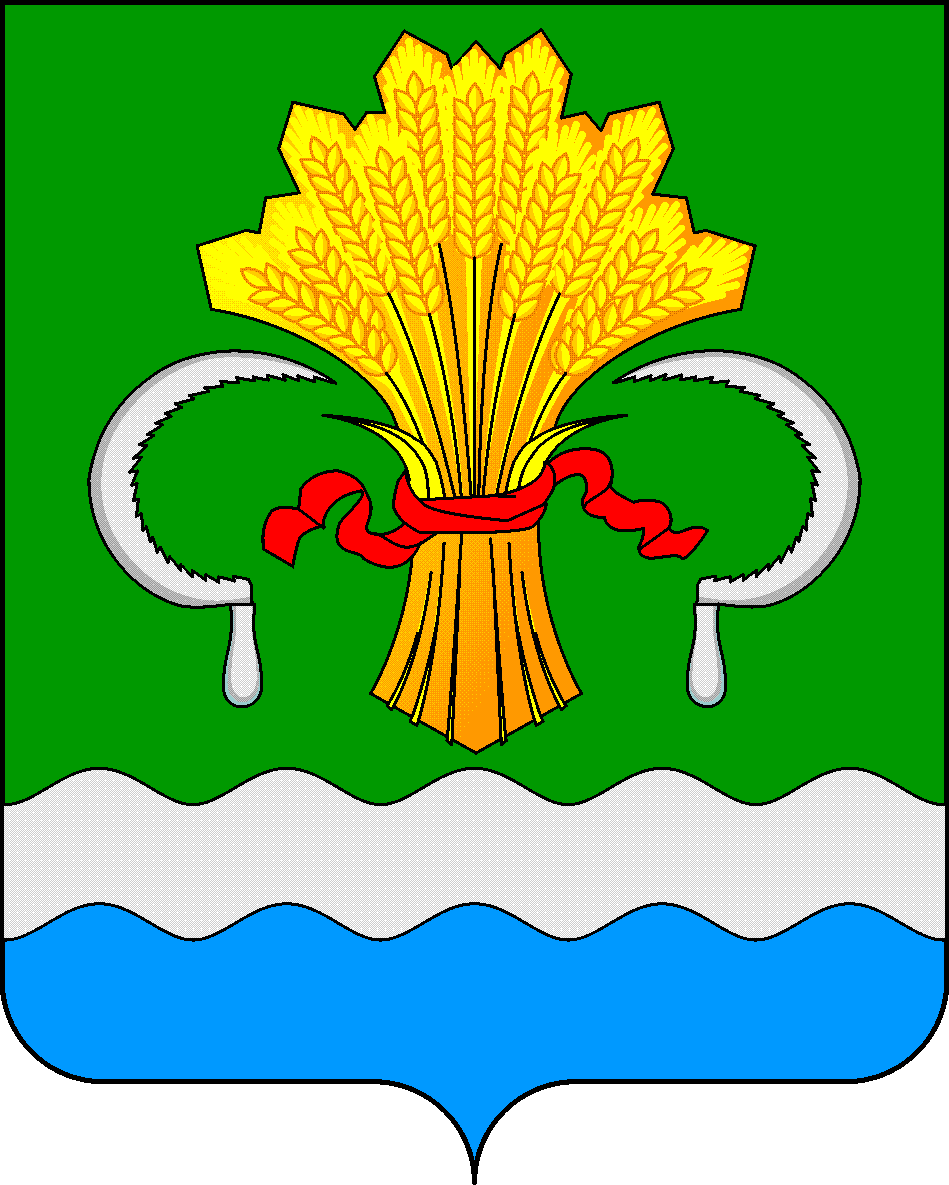  МУНИЦИПАЛЬНОГО РАЙОНА РЕСПУБЛИКИ ТАТАРСТАНул.М.Джалиля, д.23/33, г. Мамадыш, Республика Татарстан, 422190ТАТАРСТАН РЕСПУБЛИКАСЫНЫҢМАМАДЫШ МУНИЦИПАЛЬ РАЙОНЫНЫҢ БАШКАРМА КОМИТЕТЫМ.Җәлил ур, 23/33 й., Мамадыш ш., Татарстан Республикасы, 422190     Тел.: (85563) 3-15-00, 3-31-00, факс 3-22-21, e-mail: mamadysh.ikrayona@tatar.ru, www.mamadysh.tatarstan.ru     Тел.: (85563) 3-15-00, 3-31-00, факс 3-22-21, e-mail: mamadysh.ikrayona@tatar.ru, www.mamadysh.tatarstan.ru     Тел.: (85563) 3-15-00, 3-31-00, факс 3-22-21, e-mail: mamadysh.ikrayona@tatar.ru, www.mamadysh.tatarstan.ru    Постановление№ 235    Постановление№ 235                    Карарот «22» 06     2020 г.